Youth Task Force (YTF) Minutes of Meeting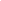 Attendees: Bothaina (UNFPA and YTF Chair), Joanna (UNFPA), Dina (NRC and Co-Chair), Yasmina and Omran (Nahno), Hussain (War Child), Hanan – (QS), Manar (Blumont), Hani + Omar + Laith (UNHCR), Reema + Shoko + Yujin (UNICEF), Mustafa + Ayman –(LWF), Mustafa (MC), Sarah (RI), Saddam (Majlesna working on social innovation), Ghada (JIHAS)Agenda ItemDiscussionAction PointThe role of YTF in spreading key messages on the "Elak o Feed" national campaign by MoH, RHAS, NCFA, WHO and UNICEF. Updates from UNFPA - "Elak o Feed" is a national campaign by MoH, RHAS, NCFA, WHO and UNICEF. Daily messages are being produced targeting households, also UNICEF is working on youth focused messages. The messages will be distributed via WhatsApp groups – YTF encouraged all Youth actors to share these messages via their youth Whatsapp groups and social media platforms. The Royal Health Awareness Society are providing COVID19 awareness online sessions that could be provided for YTF membersSome members, such NRC and War Child conducted internal assessments to explore viable communication tools with their target groups. Findings are encouraged to be shared for collective benefit.UNICEF is already sharing Elak o Feed campaign via WhatsApp groups for each program(written and voice), UNICEF raised important questions regarding if youth are actually reading or hearing he messages since it is really hard visualize what is really happening in the camp without organizations presence, this bring into thinking of the effectiveness of WhatsApp and how to validate its useful outreach.UNICEF are working on youth focused messaging that focus on wellbeing and coping with stress. Members to channel the key messages regarding activities and camp management through YTF WhatsApp group - and each organization will share these message with their youth and IBVs using their own communication toolsUNICEF to share youth focused messaging once ready Main challenges on youth in the camp in Zaatari camp There is major challenge on online connection to access courses, the internet service in the camp is not supported and each household opt its own way of internet connection/bundle, so normally you will find some families without credit or any kind of connection serviceThe challenge of paying salaries to CFW was raised and this is mainly a matter that camp coordination is working on finding solutions for Hanan QS referred to the challenge linked to education and limitations related to TV and computer availability. She suggested, suggested providing Smart TVs to school aged students as viewing Darsak platform is being adequate with the current resourcesSARA - RI, even if most of the IBV have internet connection, playing MP4 educational video needs stronger connection. One of the options that RI is looking into is to recharge stronger internet connection for the IBVs and students. RI is reinforcing eh MOE message of education is a priority and are doing live chat on FB page with parents on hot to improve e-learning for their childrenOMAR – UNHCR, UNHCR is looking for solutions to resume university students’ education, one of the options is to coordinate with partners who have printer(s)/computer labs to open them for those students to access their courses and print them, this is still a rough idea that needs safety measures and coordination structureUNICEF- Social Innovation - completely stopped -Internet connection as a challenge Share CMC MoM that refers to IBV’s payments Share this MoM with education sector referring to challenges related to education in the camp Utilized YTF platform to share any resources other organizations can use. Documenting youth positive role in raising awareness on COVID 19, also good practices from organizations on continuing of youth engagement virtually.   All organizations are reaching out via WhatsApp groups or Live FBUNICEF - Makani centers is using a light version of the Life skills to be dominated as condensed messages, PDF and videos, topics chosen are more tailored how to cope with stress - self-awareness -etc. Saddam - Director of Majlesna, motivating young people - Create activities to keep people at home - how to keep them busy - 14 days challenge - Internet connection as a challenge  UNHCR with JOHUD community radio and Al AL-BAYT UNIVERSITY radio are working on exploring radio broadcasting as a way for messaging for refugeesMustafa - Mercy Corps - WhatsApp is the best tool to stay connected to youth – will share soft copies of  simple activities that can be done from waste such as origami, no need for heavy videos for such activities, simple and keep us connected with the youthCouple of organizations are working toward providing online training however internet connectivity remains a challenge. An invitation toward thinking out of the box that does not count on the internet is encouraged. YTF members to share best practices after piloting their new approachesYTF members think of interventions that are not internet dependent for youth in the field. Radio was proposed as a platform for engagement with youth Thoughts and ideas for collective action, if needed Bothaina shared the Global youth newsletter and the technical guidance on UNFPA that are good resources for youth programming and COVID 19 Nahnu - by Nawa - UNICEF + CPF introduced their Volunteering networking program launched in Dec 2019, they visited actors in HC and Zaatari camp to study the demand and how to apply their concept. In response to COVID19, Nahnu shifted the volunteering opportunities into online platform where 1500 youth volunteered in the in the last couple months for 2000 opportunity/You can access the platform Nahno.org//Online Volunteering examples, such as”UNFPA in collaboration with RHAS are working on awareness raising sessions - RHAS - COVID. Trained youth are taking active role in sharing knowledge with their families and friends  To expand knowledge about Nahnu, there will be a tutorial to be arranged through YTF on Wednesday 8th AprilAoBUpdate from PWG: Amali App added a new function for SGBV services during Quarantine serviced - It is confidential - advised to be usedUpdate from PWG: Amali App added a new function for SGBV services during Quarantine serviced - It is confidential - advised to be used